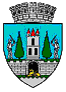 HOTĂRÂREA Nr. 304/29.11.2018privind aprobarea proiectului “Crearea și amenajarea unei piste pentru bicicliști în zona Nord din municipiul Satu Mare” precum şi a cheltuielilor aferente proiectuluiConsiliul Local al Municipiului Satu Mare întrunit în şedinţa ordinară din data de 29.11.2018.Luând act de raportul comun al Serviciului scriere, implementare şi monitorizare proiecte şi al Direcţiei economice cu nr. 55595/27.11.2018, din cadrul aparatului de specialitate al primarului, de expunerea de motive a primarului municipiului, în calitate de iniţiator, înregistrată cu nr. 55597/27.11.2018, de raportul comisiei de specialitate a consiliului local,Având în vedere proiectul “Crearea și amenajarea unei piste pentru bicicliști în zona Nord din municipiul Satu Mare”Ȋn conformitate cu prevederile Apelului de proiecte POR/296/4/4/ din cadrul Programului Operaţional Regional 2014-2020, Axa prioritară 4, Obiectiv specific 4.1/1 	Ţinând seama de prevederile Legii nr. 24/2000 privind normele de tehnică legislativă pentru elaborarea actelor normative, republicată, cu modificările şi completările ulterioare,   În temeiul prevederilor art. 36 alin. (6) lit.a), ale art. 45 alin. (2) lit. d), precum şi ale art. 115 alin. (1) lit. b) din Legea administraţiei publice locale nr. 215/2001, republicată, cu modificările şi completările ulterioare,Adoptă prezenta H O T Ă R Â R E:Art.1. Se aprobă proiectul “Crearea și amenajarea unei piste pentru bicicliști în zona Nord din municipiul Satu Mare” finanţat prin Programul Operaţional Regional 2014-2020, Axa prioritară 4, Obiectiv specific 4.1/1, Prioritatea de investiții 4e, Reducerea emisiilor de carbon în municipiile reședință de județ prin investiții bazate pe planurile de mobilitate urbană durabilă.Art.2. Se aprobă valoarea totală a proiectului “Crearea și amenajarea unei piste pentru bicicliști în zona Nord din municipiul Satu Mare” în cuantum de 3.025.309,96 lei inclusiv T.V.A., din care  contribuţia proprie ce revine autorităţii administraţiei publice locale a Municipiului Satu Mare în valoare de 60.506,18 lei reprezentând 2% din valoarea totală eligibilă a proiectului, precum şi asigurarea tuturor fondurilor necesare implementării proiectului anterior menţionat. Art.3. Sumele aferente valorii eligibile a proiectului, exceptând 2% reprezentând contribuţia proprie, se vor recupera în baza cererilor de rambursare întocmite de către Primăria Municipiului Satu Mare.Art.4. Cu ducerea la îndeplinire a prezentei hotărâri se încredinţează Primarul municipiului Satu Mare, Direcţia economică şi Serviciul scriere, implementare şi monitorizare proiecte.Art.5. Prezenta hotărâre se comunică, prin intermediul secretarului municipiului Satu Mare, în termenul prevăzut de lege, Primarului municipiului Satu Mare, Instituţiei Prefectului judeţului Satu Mare, Direcţiei Economice şi Serviciului scriere, implementare şi monitorizare proiecte.          Preşedinte de şedinţă                                                Contrasemnează                Glodean Enicő                                                 Secretar al municipiului                                                                                                                                                    Mihaela Maria RacolţaPrezenta hotărâre a fost adoptată cu respectarea prevederilor art.45 alin.(2) din Legea  administraţiei publice locale nr. 215/2001, republicată, cu modificările şi completările ulterioare;Redactat în 6 exemplare originale     Total consilieri în funcţie23Nr . total al consilierilor  prezenţi21Nr total al consilierilor absenţi2Voturi pentru21Voturi împotrivă0Abţineri0